Памятка студенту младших курсов по организации сессии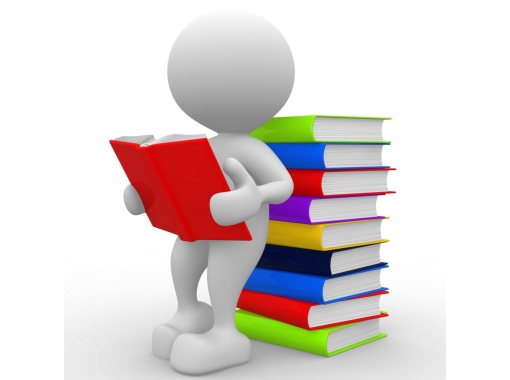 Оформление допуска на сессиюПосле получения студентом всех зачетов он получает допуск у учебной части. Студент обязан явиться на экзамен в указанное в расписании экзаменов время. В случае невозможности явки на экзамен по уважительной причине, студент обязаны сообщить об этом в учебную часть и представить соответствующие оправдательные документы.СессияПри отсутствии на экзамене без уважительной причины в ведомость выставляется оценка "неудовлетворительно", пересдача пропущенного экзамена разрешается по графику пересдачи экзамена указанного в расписании экзаменов сессии своей группы.При отсутствии на экзамене по уважительной причине, возможно продление сессии по личному заявлению студента.При наличии трех неудовлетворительных оценок в экзаменационной сессии (в любом сочетании по одному или нескольким предметам) студент может быть отчислен из колледжа за академическую неуспеваемость.При наличии задолженности (неудовлетворительно по одному или двум предметам) к началу занятий следующего семестра, студент отчисляется из колледжа.Студент, получивший при переэкзаменовке комиссии неудовлетворительную оценку, подлежит отчислению за академическую неуспеваемость.Перенос сроков сессииНа перенос сроков сдачи сессии (сроком не более 2 недель) имеют право:студенты, болеющие в течение семестра более 30 дней и имеющие оправдательный документ.